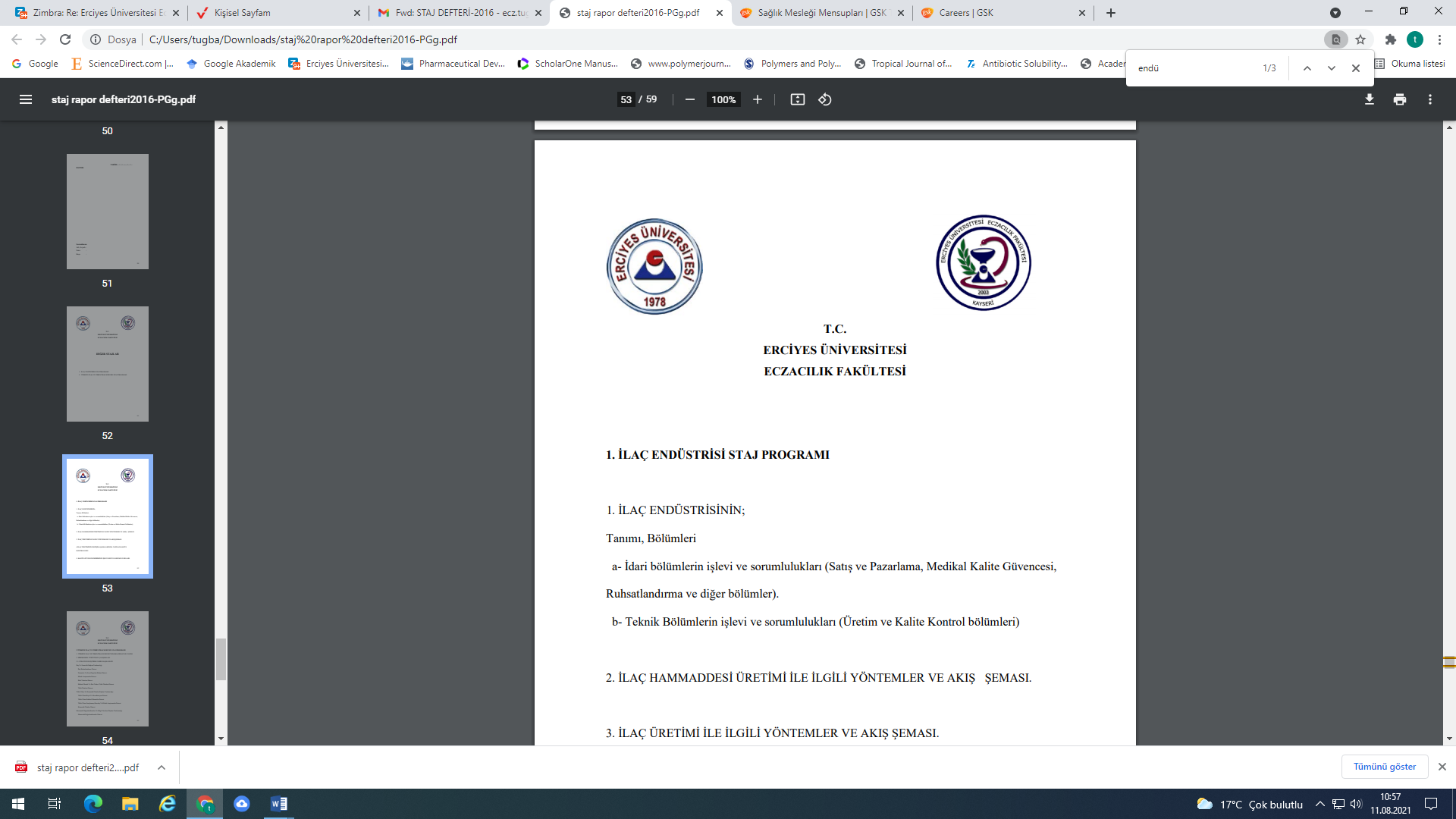 T.C.ERCİYES ÜNİVERSİTESİECZACILIK FAKÜLTESİİLAÇ ENDÜSTRİSİ STAJ PROGRAMI (Buraya stajınızı hangi staj dersi kapsamında yaptığınızı belirtiniz)T.C.ERCİYES ÜNİVERSİTESİECZACILIK FAKÜLTESİ1. İLAÇ ENDÜSTRİSİ STAJ PROGRAMI1. İLAÇ ENDÜSTRİSİNİN;Tanımı, Bölümleria- İdari bölümlerin işlevi ve sorumlulukları (Satış ve Pazarlama, Medikal, Kalite Güvencesi,Ruhsatlandırma ve diğer bölümler)b- Teknik Bölümlerin işlevi ve sorumlulukları (Ar-Ge, Üretim ve Kalite Kontrol bölümleri)2. İLAÇ ARAŞTIRMA-GELİŞTİRME (AR-GE) İLE İLGİLİ BİLGİLER3. İLAÇ ÜRETİMİ İLE İLGİLİ YÖNTEMLER VE AKIŞ ŞEMASI4. KALİTE KONTROL BİRİMİNİN İŞLEVLERİ VE SORUMLULUKLARI5. KALİTE GÜVENCESİ BİRİMİNİN İŞLEVLERİ VE SORUMLULUKLARI6. PREKLİNİK VE KLİNİK ÇALIŞMALAR HAKKINDA BİLGİLER7. İLAÇ RUHSATLANDIRMASI İLE İLGİLİ BİLGİLER8. CTD (COMMON TECHNICAL DOCUMENT) HAKKINDA BİLGİLER9. FARMAKOVİJİLANS BİRİMİNİN İŞLEVLERİ VE SORUMLULUKLARI10. İYİ ÜRETİM UYGULAMALARI (GMP) İLE İLGİLİ BİLGİLER11. İYİ LABORATUVAR UYGULAMALARI (GLP) İLE İLGİLİ BİLGİLER12. KÜB (KISA ÜRÜN BİLGİSİ) VE KT (KULLANMA TALİMATI) HAKKINDA BİLGİLER13. İLAÇ ENDÜSTRİSİNDE VERİ GÜVENLİĞİ-BÜTÜNLÜĞÜ VE PATENT KORUMASI HAKKINDA BİLGİLER14. STAJ YAPTIĞINIZ BÖLÜM HAKKINDA BİLGİLER (Staj süresince yaptığınız işleri göz önünde bulundurarak, stajdan kazanımlarınızı ve bölümde yapılan işleri, varsa diğer bölümlerle olan iş paylaşımlarını ayrıntılı olarak GÜNLÜK OLARAK belirtiniz.) ERCİYES ÜNİVERSİTESİ ECZACILIK FAKÜLTESİ ENDÜSTRİ STAJI RAPORUTARİH: …/…/…--…/…/…SorumlununAdı, Soyadı :İmza :Kaşe :